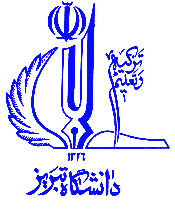 فرم درخواست تاسيس گروه پژوهشی / هسته پژوهشی / آزمایشگاه تحقیقاتیتذکر:متقاضیان محترم پس از مطالعه و آگاهی از آیین نامه موسسات پژوهشی دانشگاه تبریز و شیوه‌نامه تاسیس، فعالیت، نظارت و ارزیابی، نحوه حمایت و انحلال واحدهای پژوهشی دانشگاه تبریز، لازم است این فرم را تکمیل و به مدیریت امور پژوهشی دانشگاه تحویل دهند. مشخصات واحد پژوهشی مورد درخواست:1-1- نام دانشکده/ پژوهشکده متبوع: ...............................................................................................................1-2- نوع واحد:گروه پژوهشی                       هسته پژوهشی                        آزمایشگاه تحقیقاتی                       	توضیح: حداقل تعداد همکاران لازم برای تاسیس گروه پژوهشی 5 نفر (حداقل3 نفر عضو هیات علمی تمام وقت دانشگاه تبریز)، هسته پژوهشی 2 نفر (هر دو عضو هیات علمی تمام وقت دانشگاه تبریز)، و آزمایشگاه تحقیقاتی 2 نفر (حداقل 1 نفر عضو هیات علمی تمام وقت دانشگاه تبریز) می‌باشد. تخصص اعضای واحد پژوهشی باید در ارتباط با موضوع فعالیت آن باشد.1-3- زمينه‌ اصلي فعاليت:  علوم انساني	علوم پايه	كشاورزي	فني مهندسي       هنر و معماری       بین رشته‌اي** در مورد زمینه‌های بین رشته‌ای‌، لطفا رشته‌های دخیل در فعالیت را نام ببرید:            ...............................................................................................................    1-4- نوع و درصد هر نوع فعاليت:    بنيادي ......... درصد، 	كاربردي .......... درصد، 	توسعه‌اي .............. درصد    1-5- نام پیشنهادی برای واحد پژوهشی به فارسی: ............................................................................................................              نام پیشنهادی برای واحد پژوهشی به انگلیسی: ............................................................................................................    1-6- نام و نام خانوادگی پژوهشگر شاخص (عضو هیات علمی تمام وقت دانشگاه تبریز): 	...............................................................................................................    1-7- اطلاعات پژوهشگر شاخص:    پایه: .................................................  مرتبه علمی: ................................      رشته و گرایش: ................................    آدرس محل خدمت فعلی: ...................................................................................  تلفن ثابت: .................................................      تلفن همراه: ..............................................................        نمابر: ..............................................................         پست الکترونیکی: ..............................................................2- مصوبه موافقت با تشکیل واحد پژوهشی در دانشکده/پژوهشکده متبوع: نام و نام خانوادگي رئیس دانشکده / پژوهشکده:تاریخ و امضاء:3- عناوین آزمایشگاه‌ها و کارگاه‌های همکار واحد پژوهشی:4- اهداف تشکیل واحد پژوهشی:5- ضرورت تشکیل واحد پژوهشی:6- توانمندی‌ها و مزیت‌های نسبی دانشگاه در زمینه فعالیت واحد پژوهشی:7- برنامه عملیاتی:        7-1- برنامه سال اول                   7-1-الف) شرح برنامه                 7-1-ب) نحوه تامین امکانات و تجهیزات مورد نیاز برنامه                7-1-ج) برآورد هزینه‌های اجرای برنامه                7-1-د) نحوه جذب اعتبارات خارج از دانشگاه                7-1-هـ) دستاوردهای برنامه                7-1-و) سازمان‌ها و نهادهای متقاضی خدمات واحد پژوهشی        7-2- برنامه سال دوم                7-2-الف) شرح برنامه                 7-2-ب) نحوه تامین امکانات و تجهیزات مورد نیاز برنامه                7-2-ج) برآورد هزینه‌های اجرای برنامه                7-2-د) نحوه جذب اعتبارات خارج از دانشگاه                7-2-هـ) دستاوردهای برنامه                7-2-و) سازمان‌ها و نهادهای متقاضی خدمات واحد پژوهشینام و نام خانوادگي رئیس دانشکده / پژوهشکدهتاریخ و امضاء:8- مشخصات و امتیازات پژوهشگر شاخص (مدیر واحد):هر عضو شاخص می تواند در یک واحد به عنوان عضو شاخص و در یک واحد دیگر به عنوان همکار  باشد.پژوهشگر شاخص باید عضو تمام وقت هیات علمی دانشگاه تبریز باشد.* کسب حداقل 150 امتیاز در حداکثر 5 سال گذشته برای تاسیس گروه پژوهشی (در مورد آزمایشگاه تحقیقاتی و هسته پژوهشی، این عدد برابر با 75 است).** حداقل 1 مورد در حداکثر 5 سال گذشته برای تاسیس گروه پژوهشی.*** حداقل -/000/000/400 ریال در حداکثر 5 سال گذشته برای تاسیس گروه پژوهشی.9- مشخصات و امتیازات پژوهشگران همکار واحد پژوهشی:آن دسته از اعضای هیات علمی که در هیچ یک از واحدهای پژوهشی به عنوان پژوهشگر شاخص نمی‌باشند می‌توانند علاوه بر عضویت در یک واحد پژوهشی به عنوان همکار، در صورت درخواست خود در یک واحد پژوهشی بین رشته‌ای دیگر نیز به عنوان همکار فعالیت نمایند.* حداقل 50 امتیاز در حداکثر 5 سال گذشته برای تاسیس گروه پژوهشی (در مورد آزمایشگاه تحقیقاتی و هسته پژوهشی، این عدد برابر با 25 است).** میانگین امتیازات همه اعضای گروه شامل پژوهشگر شاخص و پژوهشگران همکار در حداکثر 5 سال گذشته نباید به کمتر از 100 برسد (در مورد آزمایشگاه تحقیقاتی و هسته پژوهشی، این عدد برابر با 50 است).توضيح: 1- لطفا از تغيير فرمت پرسش‌نامه جداً خودداري فرماييد.  2- لازم است حکم کارگزینی، رزومه و مستندات مربوط به اطلاعات بندهای شماره 8 و 9 در پیوست ارایه گردند.نام و نام خانوادگي رئیس دانشکده / پژوهشکدهتاریخ و امضاء:براساس بند شماره ........ صورتجلسه شماره .......... ، پیشنهاد تشکیل ....................... در جلسه مورخ ............ دانشکده/پژوهشکده ............................... مورد تصویب قرار گرفت.ردیفموضوع فعالیتامتیاز / تعداد / مبلغ (این ستون توسط کارشناس مربوطه تکمیل خواهد شد)1مجموع امتیازات ماده 3 آیین نامه ارتقا 2تعداد طرح های خارج از دانشگاه انجام شده  با تایید مدیریت امور فناوری**(در مورد آزمایشگاه تحقیقاتی و هسته پژوهشی، این بند لازم نیست)3مبلغ آورده از محل  طرح و گرنت (ریال) با تایید مدیریت امور فناوری***(در مورد آزمایشگاه تحقیقاتی و هسته پژوهشی، این بند لازم نیست)رديفنام و نام خانوادگيرشته و گرایشمرتبهپایهمحل خدمت فعلیمجموع امتیازات ماده 3 آیین نامه ارتقا *(این ستون توسط کارشناس مربوطه تکمیل خواهد شد)1234میانگین امتیازات واحد**: